Zonta Club of Everett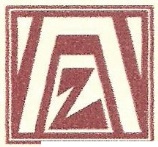 Member of Zonta InternationalAdvancing the Status of Women Worldwide“The Zonta Club of Everett is a powerful organization creating positive changes in women’s lives throughout the world and our community.”Zonta International is a global organization of executives and professionals working together to advance the status of women worldwide through service and advocacy.  Zonta International has over twelve hundred clubs in sixty-three countries and has over 30,000 members.  The Zonta Club of Everett was organized May 17, 1929.  Our mission is to increase opportunities for community and personal enrichment while striving to improve the status of women .  Our annual auction benefits a number of local and international projects chosen yearly to promote the status of women .When you join the Zonta Club of Everett, we ask that you make a certain level of commitment.  We are a very active club and, as such, rely on our members to try and do the following :Participate in at least one meeting every monthAttend the fund raising eventsParticipate in the annual auctionServe on a committeeParticipate in hands-on service projectsSpread the word about ZontaMembership in a Zonta Club is drawn from women and men with experience in a recognized business or profession.  A potential member becomes a Zontian through the following process:The prospective member fills out the prospective member application form.  The completed form is referred/submitted to the club's Membership Services Committee by a Zontian sponsor or by emailing packet to lindalepak@comcast.net or Sarah Monteith at saelmo@outlook.com.  (Prospective members are welcome to attend as many meetings and functions to get acquainted with the group.  Voting rights and delegate selection would not be given until becoming an official member).The Membership Services Committee determines classification and eligibility. The Membership Committee then brings the name before the Board for approval.A formal letter of invitation from the Membership and Classification Committee is sent to the candidate along with a statement for fees and dues.After receiving welcome letter an informal orientation will be scheduled.Membership becomes official upon acceptance and the payment of appropriate fees and dues to the club, Zonta International, and the District.A ceremony is held to welcome the new member to the club at a date determined by the club.Zonta Club of Everett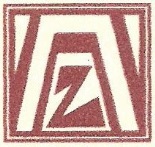 Member of Zonta InternationalAdvancing the Status of Women WorldwideHOW MUCH TIME WILL ZONTA TAKE?It is hoped that the Zonta Club of Everett will be given a high priority in your life.  We understand that family and business commitments must come first, but we hope that Zonta will be given a priority among your many activities.OPPORTUNITIESMonthly business meetings: The Zonta Club of Everett meets the first Thursday morning (7:30 AM) of the month for our breakfast business meeting and the third Thursday afternoon (noon) of the month for our luncheon program meetings.  Attendance at business meetings is highly encouraged to exercise your voting rights and help determine the club’s actions.Board Meetings: If you accept nomination for a position on the Board and are elected, you will be expected to attend a board meeting when scheduled by the president.Committee meetings: Committee meetings are scheduled as needed by each individual committee.Fund-raising: Full participation, by all members, at all fund-raising functions and service projects is expected. The number of functions per year is at the option of the club.  The Zonta Club of Everett has one major function, the annual auction. We aim for maximum results from minimum input.OPTIONALAttendance at other club functions, area meetings, district conferences, and international conventions is encouraged.   Club activities are interesting and satisfying, but there is a very exciting world of Zonta activities out there waiting for those who are able to take advantage of them.  Members are encouraged to attend at least one function outside our own club each year.Area Meetings/Workshops: One day or one weekend every year. District Conferences: One weekend every two years (odd years). International Conventions: Six days every two years (even years).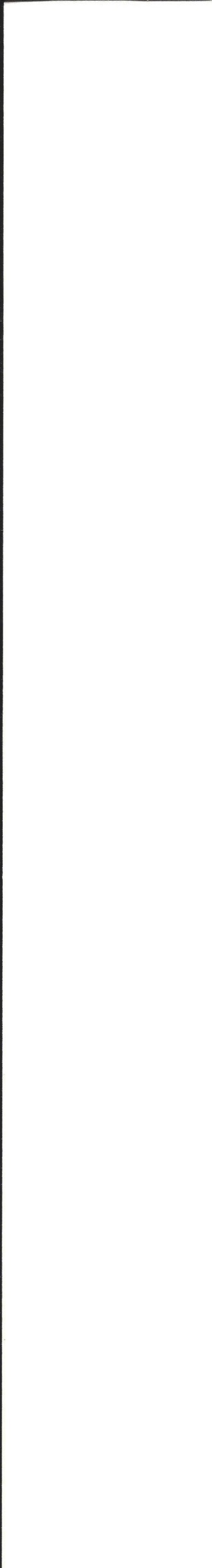 Zonta Club of EverettMember of Zonta InternationalAdvancing the Status of Women WorldwideHOW MUCH WILL MEMBERSHIP COST?Annual dues: From your annual dues, a portion goes to Zonta International and District 8 for administration purposes.   The balance stays with the club for local administration expenses.New member dues:	$173.00 June through May					        $95.00   December through MayOnce you are a member the annual dues are $158.00 to be paid by April 1st.Monthly meeting breakfasts/lunches/dinners:  Don't we all enjoy a meal out each month with our friends? The club currently meets at the Greenside Grill, Legion Memorial Golf Course. Meals cost $14.00.  There is an option to RSVP for meetings without ordering a meal to accommodate those on a budget or special diet.  Accordingly it is important to RSVP as the venues require and bill the club based on headcount provided.  Attendance at fund-raisers have variable cost.ZONTA'S APPEAL - WHY JOIN?SERVICEOpportunity for service through activities which advance the status of women with local and international impact.FELLOWSHIPThe membership comprises a diverse, interesting, and stimulating group, locally, nationally, and internationally.   You are welcome at clubs worldwide.PERSONAL DEVELOPMENTOpportunity to develop leadership, learn new skills and gain self-confidence in a caring and supportive environment.NETWORKINGOpportunity to network locally, nationally, and internationally with members in your own field or any other field in which you may be interested.If you would like more information on Zonta International you can go to the international web site at www.zonta.org or visit the Zonta Club of Everett's website at www.zontaeverett.org.If you have questions, please contact our membership chair, Linda Lepak at lindalepak@comcast.net  or Sarah Monteith at saelmo@outlook.com. We look forward to meeting you and having you join in our efforts to promote the status of women worldwide!Zonta Club of EverettMember of Zonta InternationalAdvancing the Status of Women WorldwideMembership in a Zonta Club is drawn from women and men with experience in a recognized  business or profession. If you are a professional or a business executive, and are interested in becoming a member of a Zonta Club in your area, complete the following and submit to the address above or present to any Zonta member.Today's Date:	_ First Name:  		Last Name:	_Birthday: Month	Day	Year			(year is ONLY to track membership age diversity) Occupation I profession:				Job/Position Title:   	Firm or Institution Name:	_Spouse's name: ---------------I am:	 Owner	 Partner	 Manager	 Employee       I am willing to commit time to service and advocacy projects in my community:  Yes NoI am willing to contribute financially to and raise money for local & international projects that benefit women: Yes	 NoBusiness Address:	 	Residence Address:	 	City:	_____	State:		Zip Code:		_ Telephone Number (residence):		_ (business):			_		Cell:  		_ Fax Number: 		_ E-mail:				_Please contact me by:  Phone (residence)  Phone (business)  Cell phone  E-mail Fax   Mail The best time to contact me is:	 Morning	 Afternoon	 EveningI heard about Zonta International through: A friend	 A local Zonta Club	 A business acquaintance	 A current Zonta member Local Zonta Club Website  Newspaper I Magazine  Zonta International Web site   Internet search Television I Radio	 Other: (please specify)_____________Prospective Member's Signature: --------------------------Sponsor's Signature: -------------------------------